Об отмене постановления  администрации Васильевского сельского поселения №20 от 17.03.2016 года «Об установлении стоимости и перечня услуг по присоединению объектов дорожного сервиса к автомобильным дорогам общего пользования местного значения Васильевского сельского поселения Белогорского района Республики Крым»          Рассмотрев информацию прокуратуры Белогорского района Республики Крым №7-09/1162 исх.-18 от 23.10.2018 года о необходимости отмены  муниципальных правовых актов, на основании Устава муниципального образования Васильевского сельского поселения Белогорского района Республики Крым, администрация Васильевского сельского поселенияПОСТАНОВЛЯЕТ:1.Отменить постановление администрации Васильевского сельского поселения от 17.03.2016 года №20 «Об установлении стоимости и перечня услуг по присоединению объектов дорожного сервиса к автомобильным дорогам общего пользования местного значения Васильевского сельского поселения Белогорского района Республики Крым». 2.Решение вступает в силу со дня, следующего за днем его официального опубликования   (обнародования) на информационном стенде администрации Васильевского сельского  поселения и на сайте поселения в информационно-телекоммуникационной сети  «Интернет»: васильевка-адм.рф.3.Контроль за исполнением настоящего решения возложить на Председателя  Васильевского сельского совета - Главу администрации Васильевского сельского  поселения Франгопулова В.Д.Председатель Васильевского сельского совета-глава администрации Васильевскогосельского поселения                                                                           В.Д. Франгопулов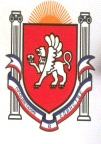 Республика КрымБелогорский районАдминистрация Васильевского сельского поселенияГлава администрации Васильевского сельского поселенияПОСТАНОВЛЕНИЕ 28.11. 2018 г                                       с.Васильевка                                               № 246 